Name: ___________ Class: ___ Number: ___ Date: __/___What is the longest river in Japan? 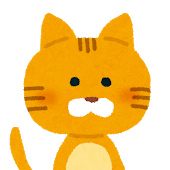 ______________________________________________________________________________________________________________Who has the nicest voice on TV?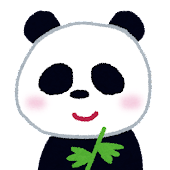 ______________________________________________________________________________________________________________What is the tallest mountain in Japan? 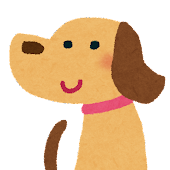 ______________________________________________________________________________________________________________Who is the cutest character in the world?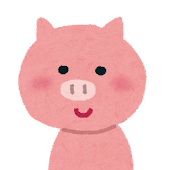 ______________________________________________________________________________________________________________What is the coldest month of the year? 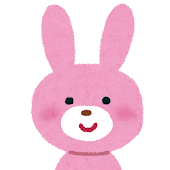 ______________________________________________________________________________________________________________What is the hardest day of the week? 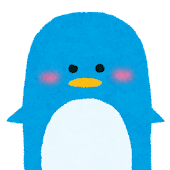 ______________________________________________________________________________________________________________What is the nicest place in your town?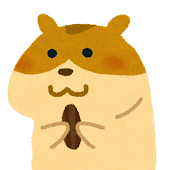 ______________________________________________________________________________________________________________